Вы – родитель. Помимо того, что это звучит гордо, это «звание» накладывает на вас определенные обязанности.                  А если вы – родитель школьника, то к обычным обязанностям можно смело прибавить походы на родительские собрания, проверку успеваемости ребенка, его домашней работы, общение с классным руководителем (а иногда и с другими учителями). Как совместить такие обязанности с работой, отнимающей много сил и времени? И можно ли совместить их вообще? С уверенностью отвечаем: «Да, можно». Для этого достаточно заглянуть в электронный дневник школьника.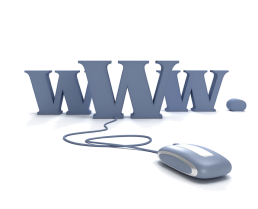 Электронныйдневник – что это?Электронный дневник – это новый уникальный проект, позволяющий создать единую информационно – образовательную сеть для основных участников образовательного процесса.Доступность…Электронный дневник доступен в любое время!Он работает 24 часа в сутки,                  7 дней в неделю, 365 дней в году!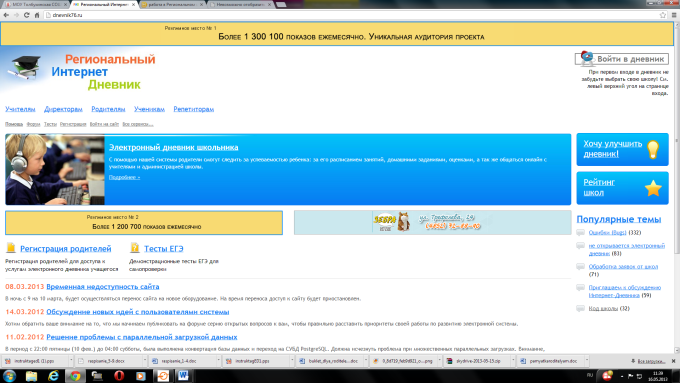 Функционал…Интерактивный дневник своих детей;Домашние задания;Расписание занятий;Школьные события (Новости, объявления);Итоговые оценки;Социальная сеть;Общение с учителем, другими  родителями, администрацией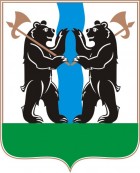           МОУ Толбухинская СОШ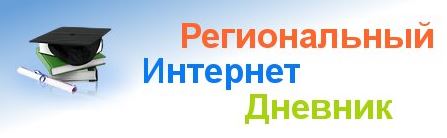 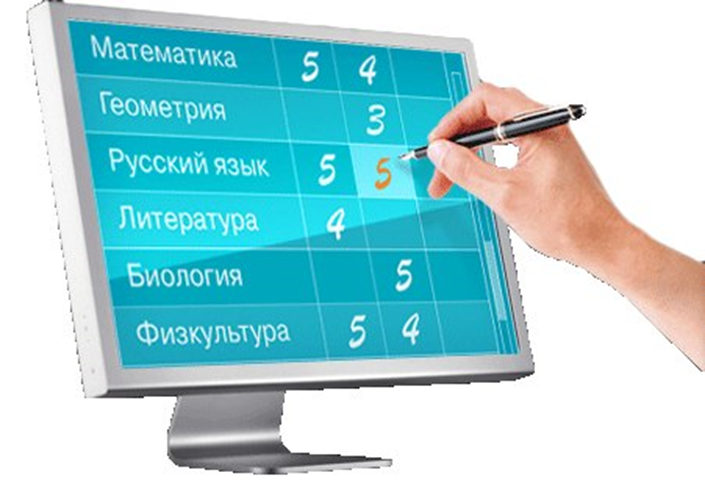 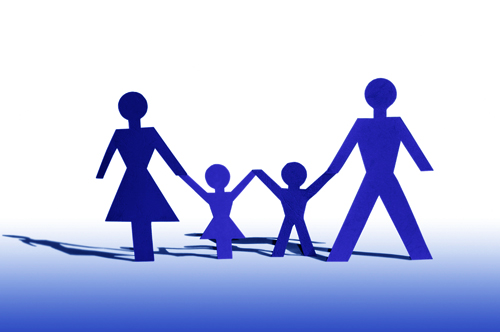 С. Толбухино Ярославский МР2013 г.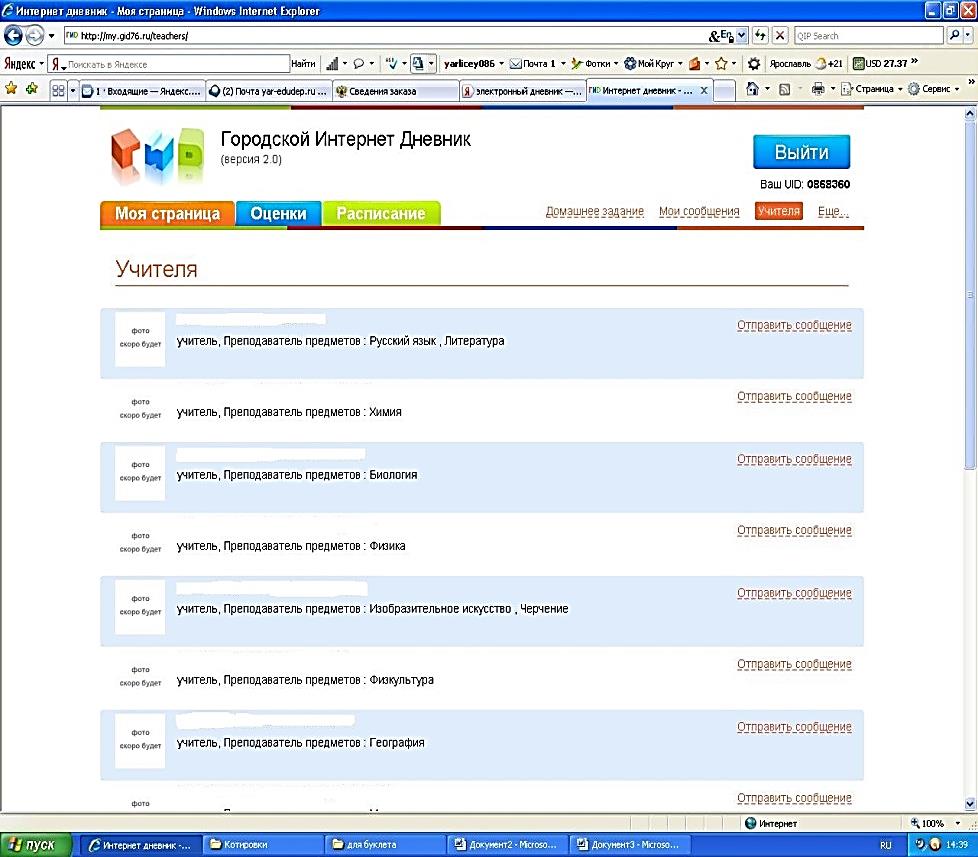 Электронный дневник…дает возможность наладить эффективное  взаимодействие с образовательным учреждением, в котором учится ваш ребенок.Электронный дневник…позволяет смотреть оценки своего ребенка, узнавать о его успехах, достижениях, контролировать посещаемость занятий.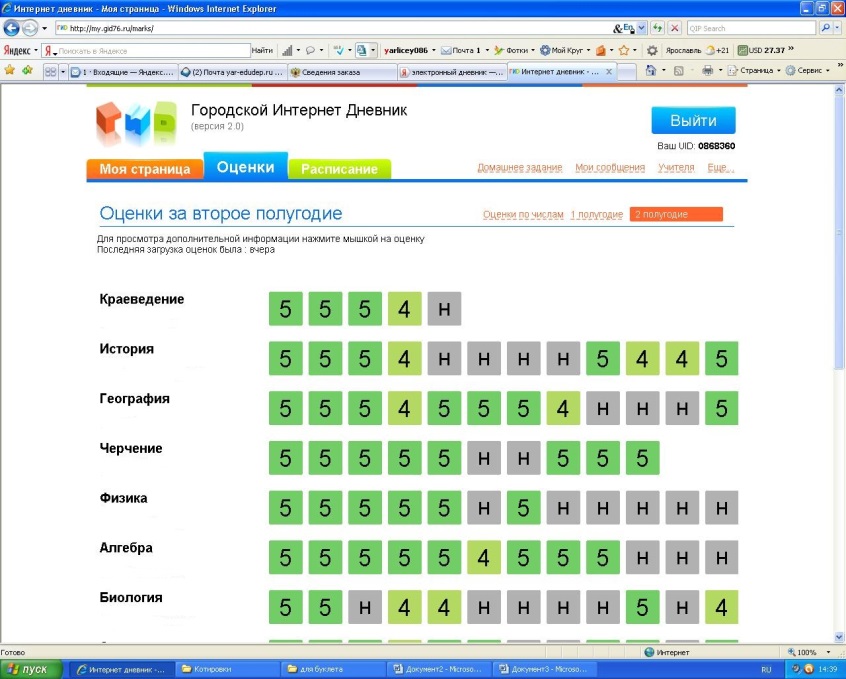 Электронный дневник…позволяет оперативно получить самую свежую и достоверную информацию обо всех мероприятиях и событиях школьной жизни.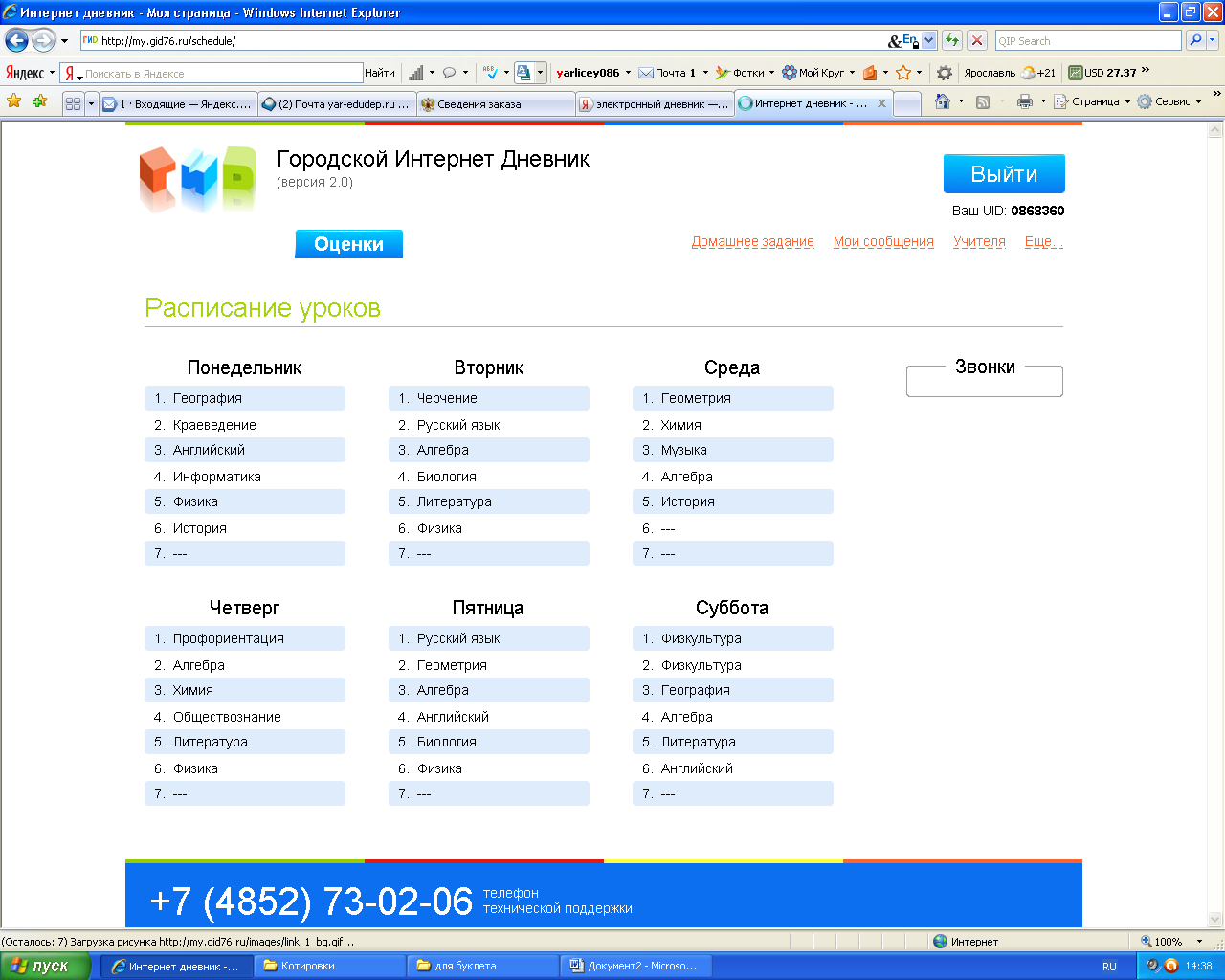 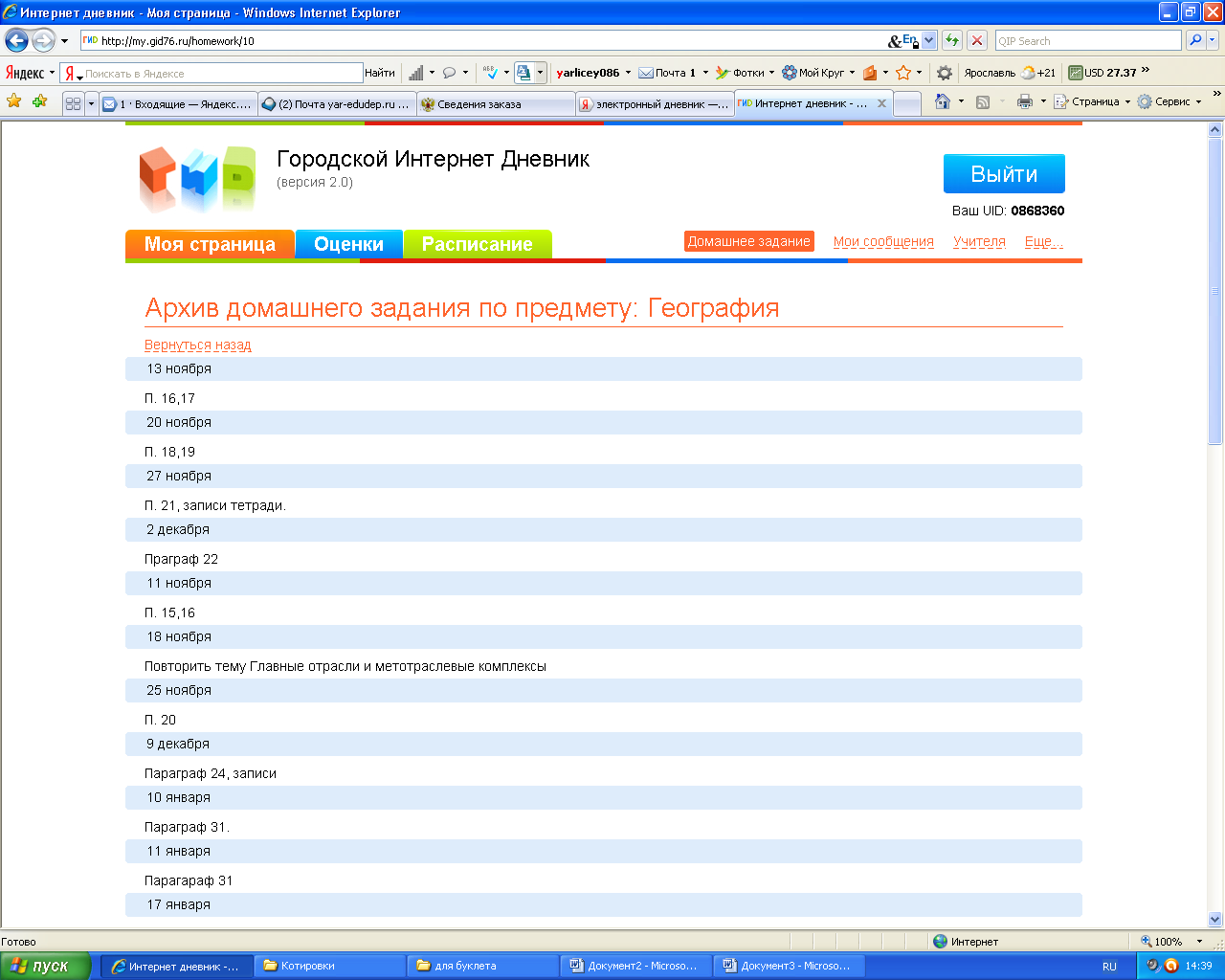 Электронный дневник…позволяет уточнять расписание занятий, домашнее задание по любому из предметов учебной программы.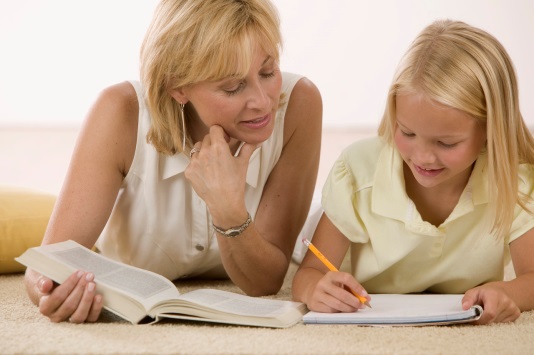 Электронный дневник…доступен с любого компьютера, подключенного к  сети Интернет.              В него можно заглянуть во время обеденного перерыва, или же выкроить пять минут между просмотром электронной почты и составлением квартального отчета.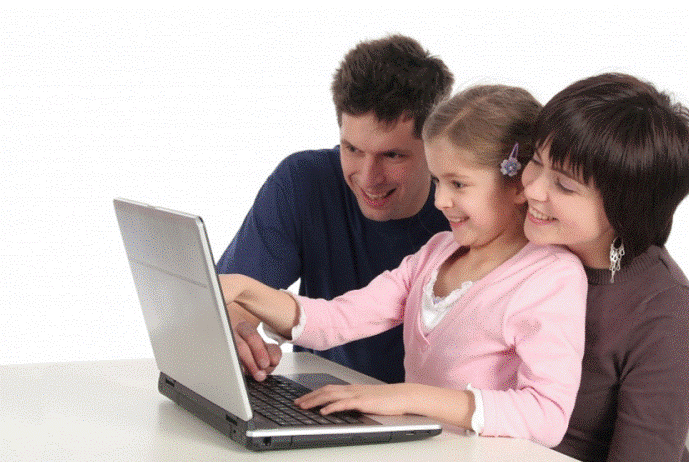 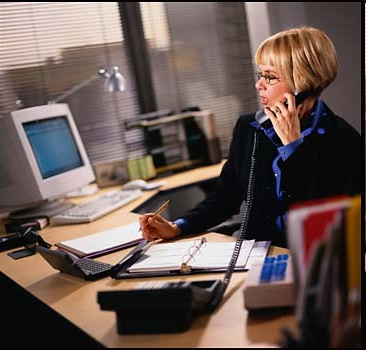 КонтактнаяИнформацияАдрес дневника:http://dnevnik76.ru/ Далее во вкладке родителям вводим свой логин и парольМой логин и пароль:___________________________________ ___________________________________ Сайт нашей школы:http://tolb-yar.edu.yar.ru/во вкладке родителям есть подробная инструкция и ссылка на интернет дневник.Телефон школы: (4852) 76 – 47 - 57E-mail:Tolbuhino@mail.ruАвтор буклета:  ответственный за информатизацию – Привалов Е.А. (тел: +7 905 132 54 50)